Ovom Zahtjevu prilažem:a) Dokaz o upisu u Upisnik poljoprivrednih gospodarstava /dokaz u upisu u Registar udruga;b) Preslik osobne iskaznice ili potvrda o prebivalištu, odnosno za obrt i tvrtke sjedište i udruge;c) Kopiju ŽIRO računa s pripadajućim IBAN brojem;d) Kopiju računa i dokaza o plaćanju prihvatljivog troška;e) Kopiju posjedovnog lista ili gruntovnog izvatka za zemljište na kojem je ulaganje realizirano; f) Projekt s organizacijskim i financijskim planomMjesto i datum: __________________________________Ispunio i za točnost podataka odgovara (potpis): _________________________________________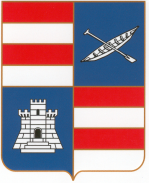 DUBROVAČKO-NERETVANSKA ŽUPANIJAUPRAVNI ODJEL ZA RURALNI RAZVOJ I POLJOPRIVREDUOBRAZAC DNŽ4ZAHTJEV ZA POTPORU- OZNAČAVANJE I CERTIFICIRANJE PROIZVODAOPĆI PODACI O PODNOSITELJU ZAHTJEVA:OPĆI PODACI O PODNOSITELJU ZAHTJEVA:OPĆI PODACI O PODNOSITELJU ZAHTJEVA:OPĆI PODACI O PODNOSITELJU ZAHTJEVA:OPĆI PODACI O PODNOSITELJU ZAHTJEVA:OPĆI PODACI O PODNOSITELJU ZAHTJEVA:OPĆI PODACI O PODNOSITELJU ZAHTJEVA:OPĆI PODACI O PODNOSITELJU ZAHTJEVA:OPĆI PODACI O PODNOSITELJU ZAHTJEVA:OPĆI PODACI O PODNOSITELJU ZAHTJEVA:OPĆI PODACI O PODNOSITELJU ZAHTJEVA:OPĆI PODACI O PODNOSITELJU ZAHTJEVA:OPĆI PODACI O PODNOSITELJU ZAHTJEVA:OPĆI PODACI O PODNOSITELJU ZAHTJEVA:OPĆI PODACI O PODNOSITELJU ZAHTJEVA:OPĆI PODACI O PODNOSITELJU ZAHTJEVA:OPĆI PODACI O PODNOSITELJU ZAHTJEVA:OPĆI PODACI O PODNOSITELJU ZAHTJEVA:OPĆI PODACI O PODNOSITELJU ZAHTJEVA:OPĆI PODACI O PODNOSITELJU ZAHTJEVA:OPĆI PODACI O PODNOSITELJU ZAHTJEVA:OPĆI PODACI O PODNOSITELJU ZAHTJEVA:OPĆI PODACI O PODNOSITELJU ZAHTJEVA:OPĆI PODACI O PODNOSITELJU ZAHTJEVA:OPĆI PODACI O PODNOSITELJU ZAHTJEVA:OPĆI PODACI O PODNOSITELJU ZAHTJEVA:OPĆI PODACI O PODNOSITELJU ZAHTJEVA:OPĆI PODACI O PODNOSITELJU ZAHTJEVA:OPĆI PODACI O PODNOSITELJU ZAHTJEVA:OPĆI PODACI O PODNOSITELJU ZAHTJEVA:OPĆI PODACI O PODNOSITELJU ZAHTJEVA:NAZIV PODNOSITELJA ZAHTJEVANAZIV PODNOSITELJA ZAHTJEVANAZIV PODNOSITELJA ZAHTJEVAMATIČNI BROJ POLJOP. GOSPODARSTVA/UDRUGAMATIČNI BROJ POLJOP. GOSPODARSTVA/UDRUGAMATIČNI BROJ POLJOP. GOSPODARSTVA/UDRUGAOIBOIBOIBADRESA PREBIVALIŠTA/SJEDIŠTA (mjesto, ulica, kb)ADRESA PREBIVALIŠTA/SJEDIŠTA (mjesto, ulica, kb)ADRESA PREBIVALIŠTA/SJEDIŠTA (mjesto, ulica, kb)GRAD/OPĆINA (br. pošte, naziv)GRAD/OPĆINA (br. pošte, naziv)GRAD/OPĆINA (br. pošte, naziv)BROJ TEL/MOB/FAXBROJ TEL/MOB/FAXBROJ TEL/MOB/FAXWEB STRANICA/E-MAILWEB STRANICA/E-MAILWEB STRANICA/E-MAILNAZIV BANKE I SJEDIŠTENAZIV BANKE I SJEDIŠTENAZIV BANKE I SJEDIŠTEIBAN BROJ HRPODACI O OZNAČAVANJU I CERTIFICIRANJU PROIZVODA ZA 2015. GODINU:PODACI O OZNAČAVANJU I CERTIFICIRANJU PROIZVODA ZA 2015. GODINU:PODACI O OZNAČAVANJU I CERTIFICIRANJU PROIZVODA ZA 2015. GODINU:PODACI O OZNAČAVANJU I CERTIFICIRANJU PROIZVODA ZA 2015. GODINU:Naziv standarda/sustava/oznakeVrsta proizvodnje/ Naziv proizvodaDatum uvođenja/revidiranja/dobivanja oznakeTroškovi (kn)Oznaka “izvornosti”Oznaka “zemljopisno podrijetlo”Oznaka “tradicionalni ugled“Ostale oznake prepoznatljivostiHACCP sustavGlobalGAP standardISO standardVodič dobre higijenske prakseOznaka kvaliteteUKUPNOUKUPNOUKUPNO